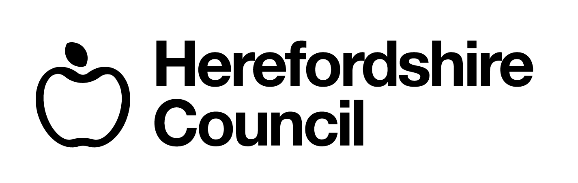 CHILDREN YOUNG PEOPLE AND FAMILY’S SERVICERISK ASSESSMENT TEMPLATEFamily members involved in the risk assessment:Person undertaking the Risk Assessment: Professionals consulted as part of this assessment:Framework checks undertaken: Purpose of the risk assessment: xxxxxxxxxxxxxxxxxxxxxxxxxxSummary of the Family’s history of involvement with Herefordshire Children’s Social Care:-xxxxxxxxxxxxxxxxxxxxxxxxxxDetails of offences, suspected offences against children, convictions, cautions, findings of fact, allegations, generalized concernsxxxxxxxxxxxxxxxxxxxxxxxxxxDetails of any current orders in force, e.g. Probation Order, Registered Sex Offender, Notification Order, Sex Offenders Prevention Order, Risk of Sexual Harm Order, Licensexxxxxxxxxxxxxxxxxxxxxxxxxx Personal responsibility for the behaviors of concern:xxxxxxxxxxxxxxxxxxxxxxxxxxWhat information have they provided to the child’s main carer. xxxxxxxxxxxxxxxxxxxxxxxxxxDetails of the Child and their Family:- xxxxxxxxxxxxxxxxxxxxxxxxxxThe wishes and feelings of the child in relation to contact with this person (If the child is preverbal state what you think the child would want)xxxxxxxxxxxxxxxxxxxxxxxxxxAssessment of Parent’s current parenting capacity to protect from harm. xxxxxxxxxxxxxxxxxxxxxxxxxxMotherxxxxxxxxxxxxxxxxxxxxxxxxxxThe impact of XXX’ offending history has been explored and discussed in details. xxxxxxxxxxxxxxxxxxxxxxxxxxAre there any factors which impact on the parents/’carer’s capacity to protect from harm, for example, physical/mental illness, disability, poor experience of being parented, care history, childhood abuse, history of violence, alcohol, substance misuse.   xxxxxxxxxxxxxxxxxxxxxxxxxxConsideration and practical arrangements for safeguarding the childxxxxxxxxxxxxxxxxxxxxxxxxxxSocial support network of the main carerxxxxxxxxxxxxxxxxxxxxxxxxxxSocial support network of the child within the familyxxxxxxxxxxxxxxxxxxxxxxxxxxFatherxxxxxxxxxxxxxxxxxxxxxxxxxxSocial support network of the child outside of the family, including professional contactsxxxxxxxxxxxxxxxxxxxxxxxxxxSupport and monitoring systemsxxxxxxxxxxxxxxxxxxxxxxxxxxSocial Worker AnalysisxxxxxxxxxxxxxxxxxxxxxxxxxxName and contact details of social worker completing the assessmentxxxxxxxxxxxxxxxxxxxxxxxxxxSigned and dated: xxxxxxxxxxxxxxxxxxxxxxxxxxComments/endorsement by social work manager:-xxxxxxxxxxxxxxxxxxxxxxxxxxSigned and dated: xxxxxxxxxxxxxxxxxxxxxxxxxx Name of child / young person:	Date of birth:NameRelationship AddressNameDesignation OrganisationNameDesignation Organisation